LISTADOS DE ACTOS PUBLICOS DEL DIA DE LA MADRE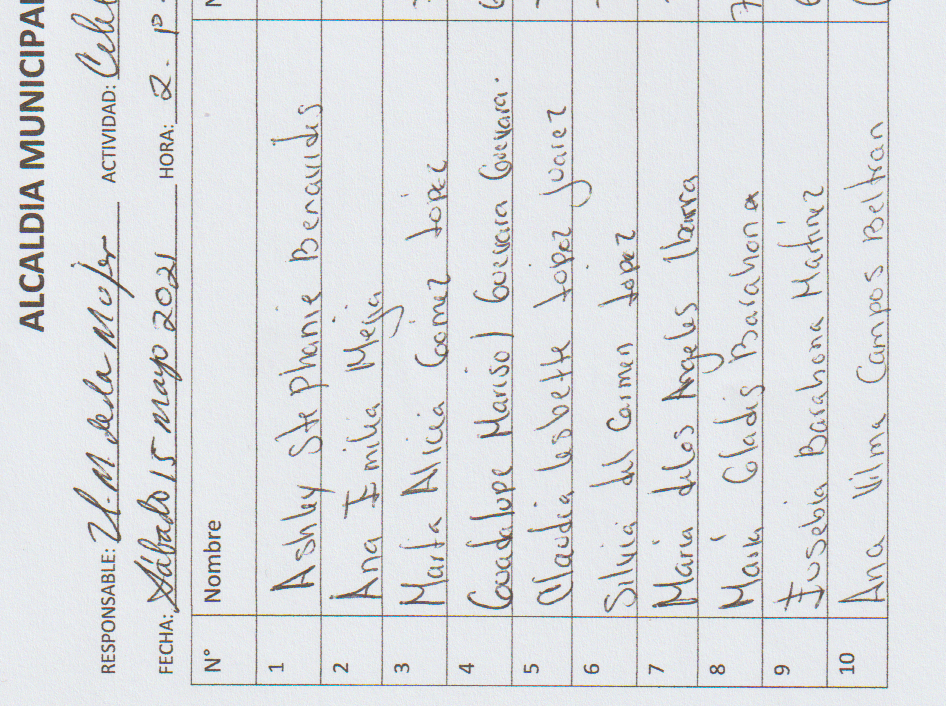 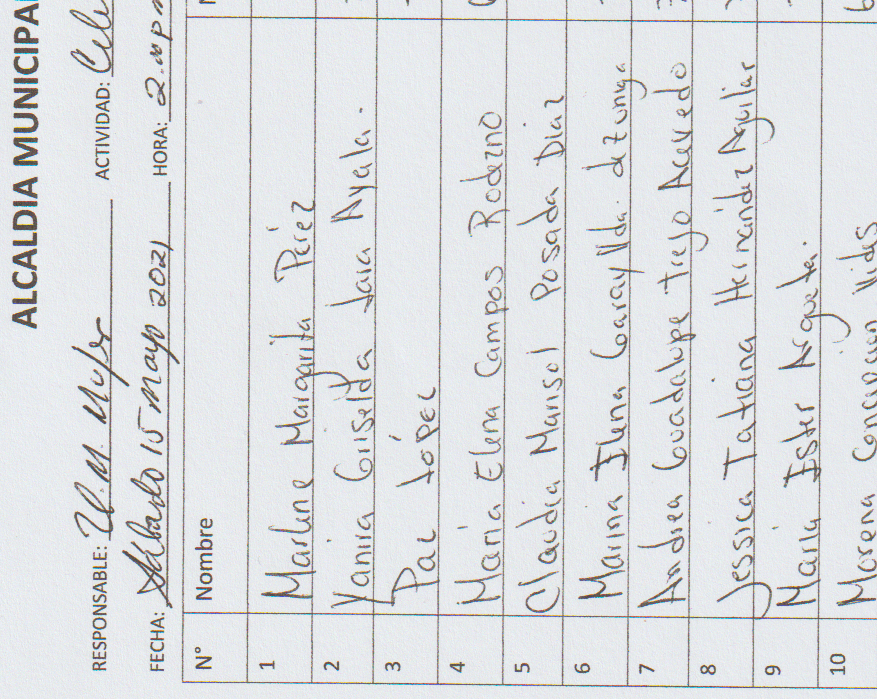 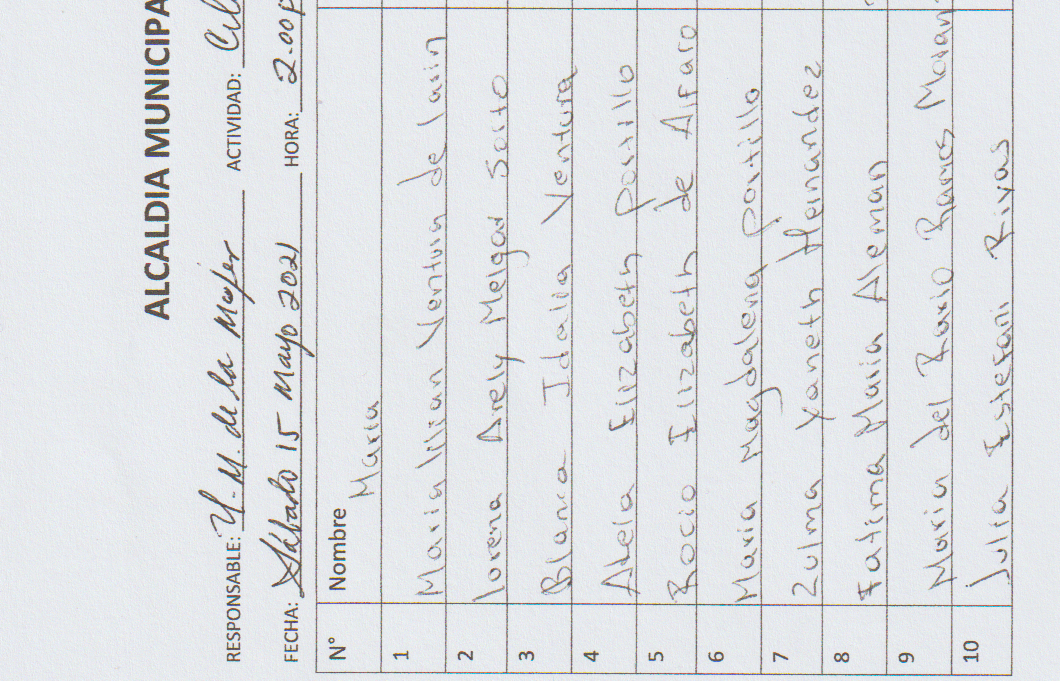 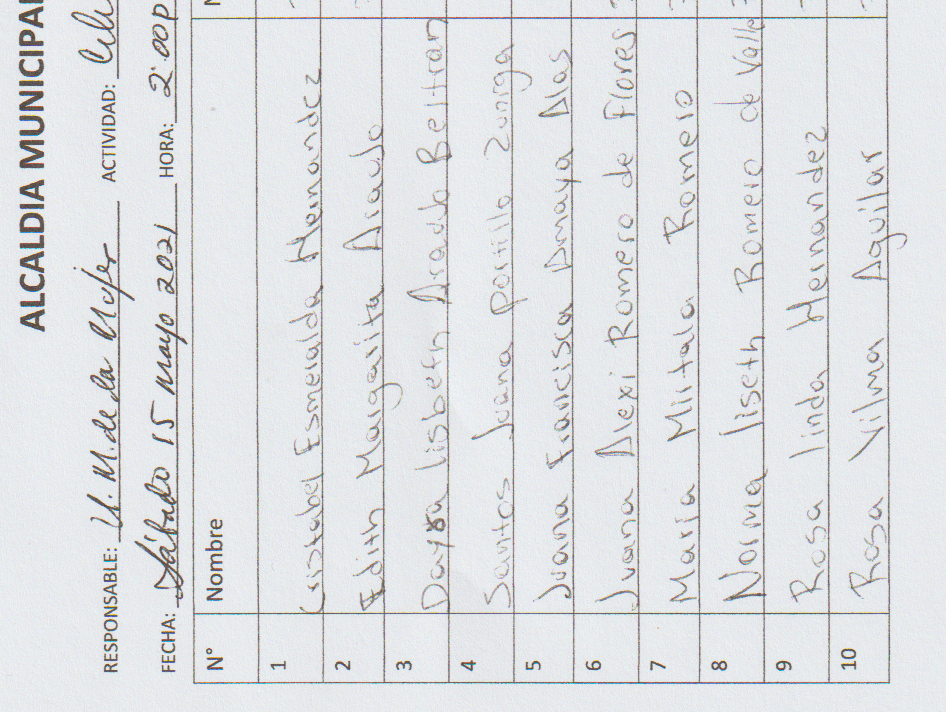 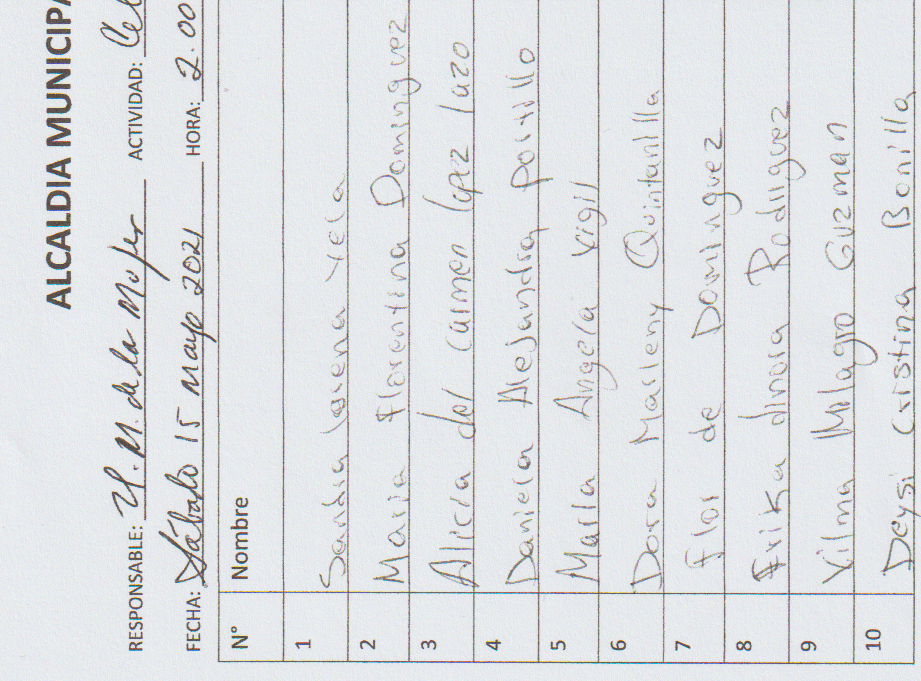 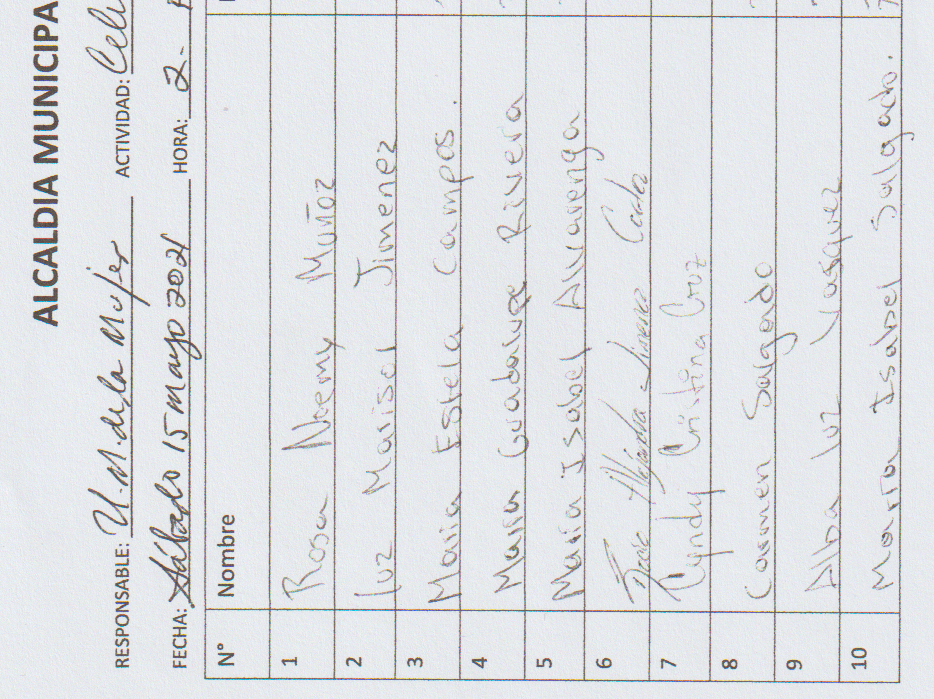 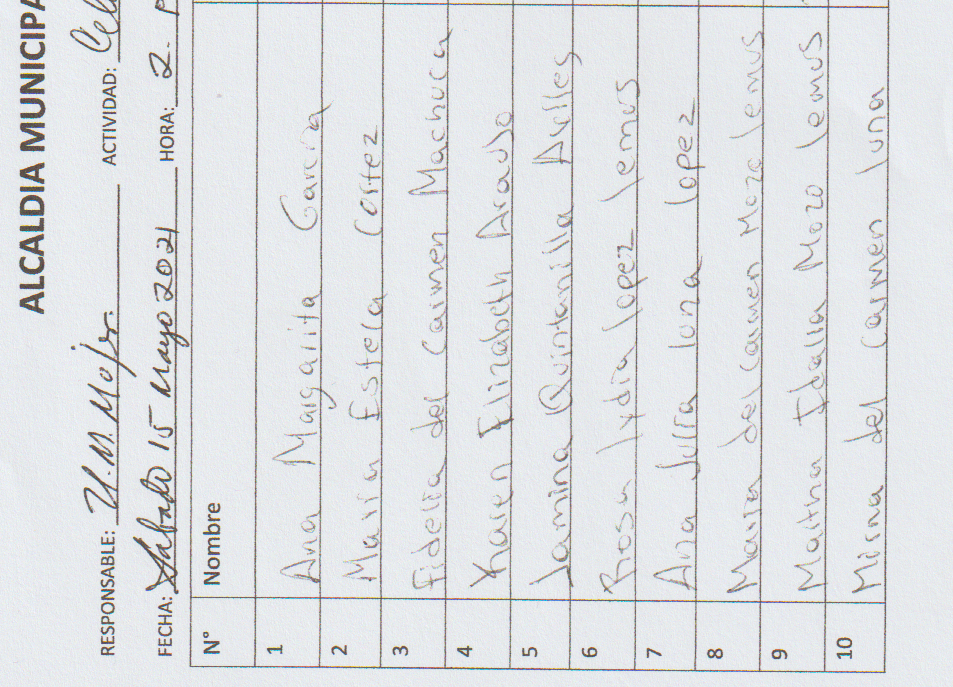 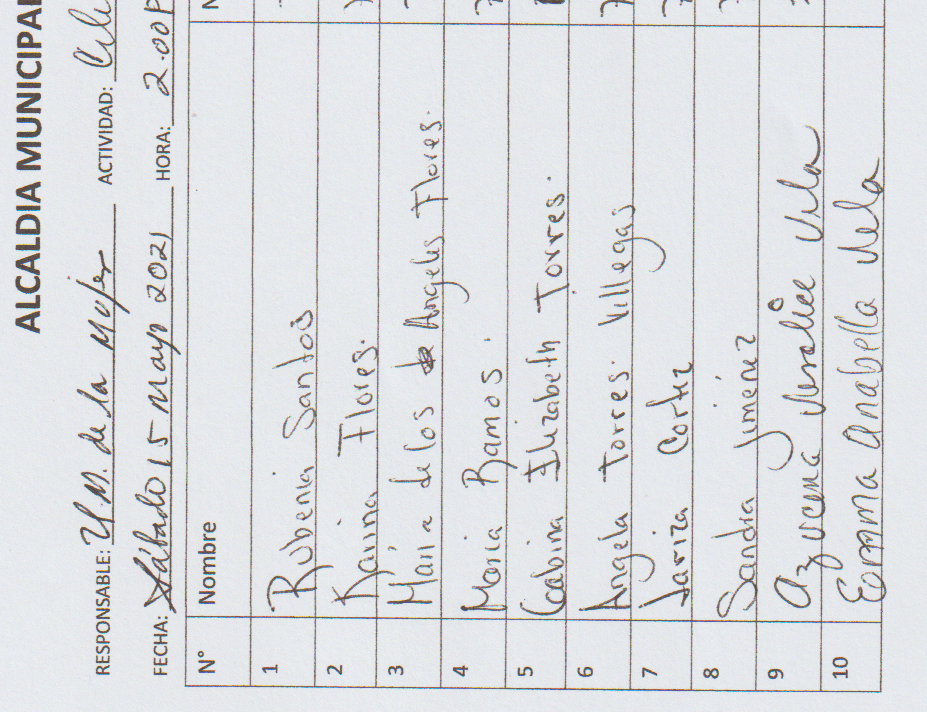 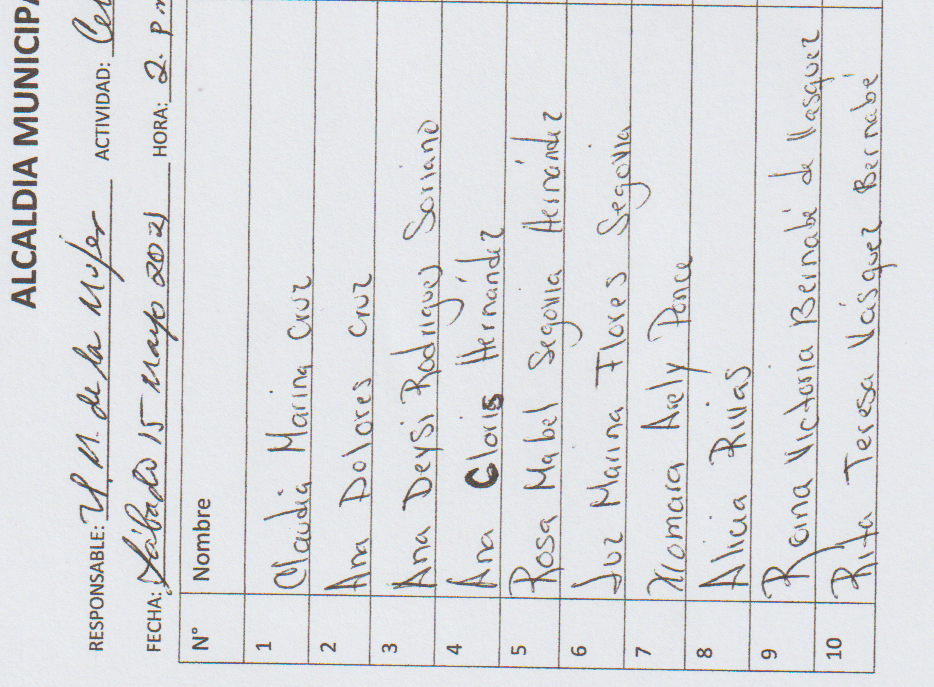 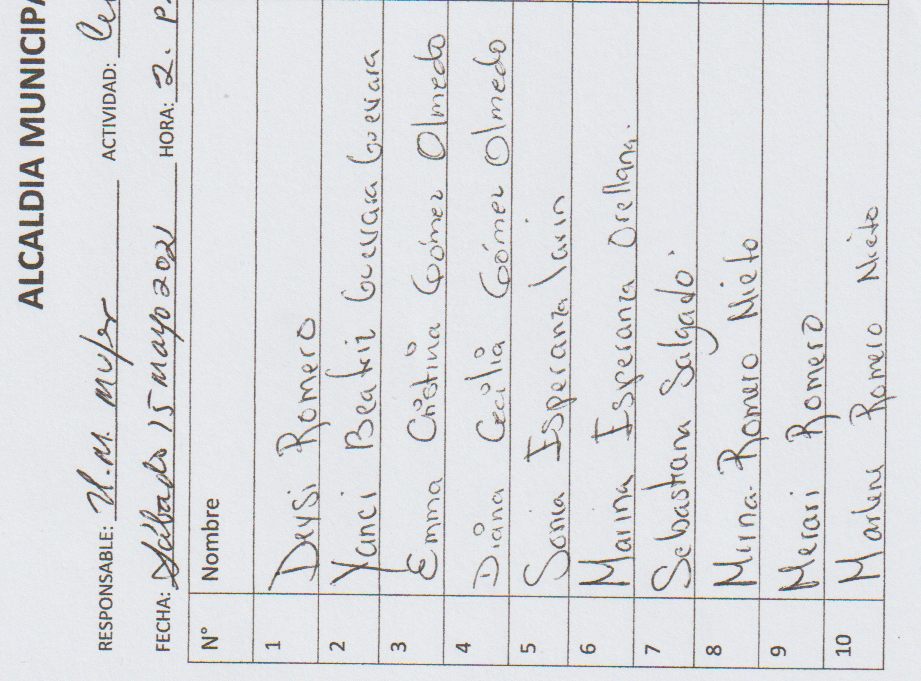 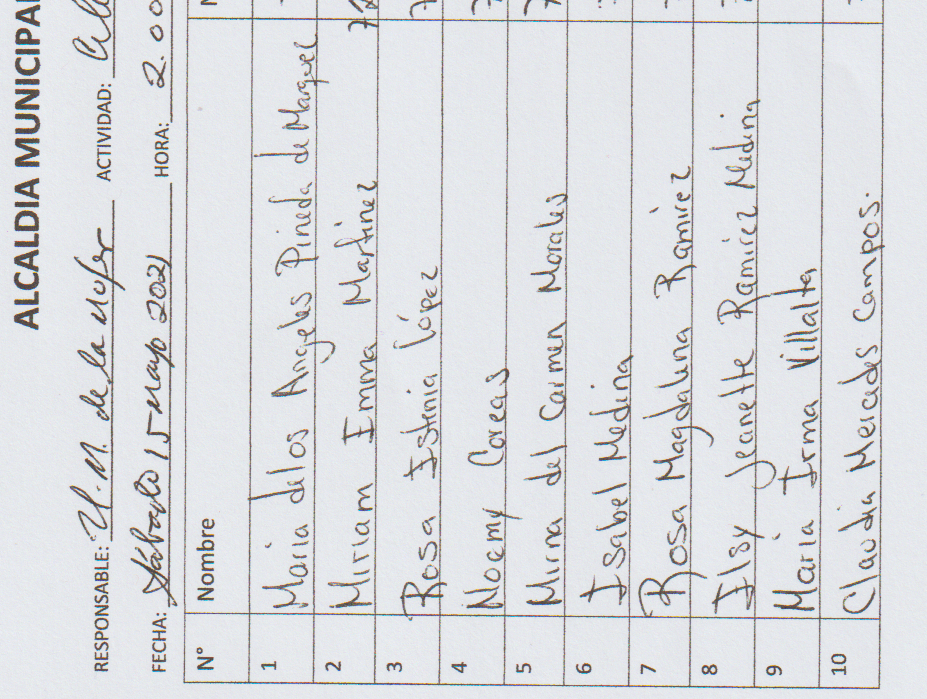 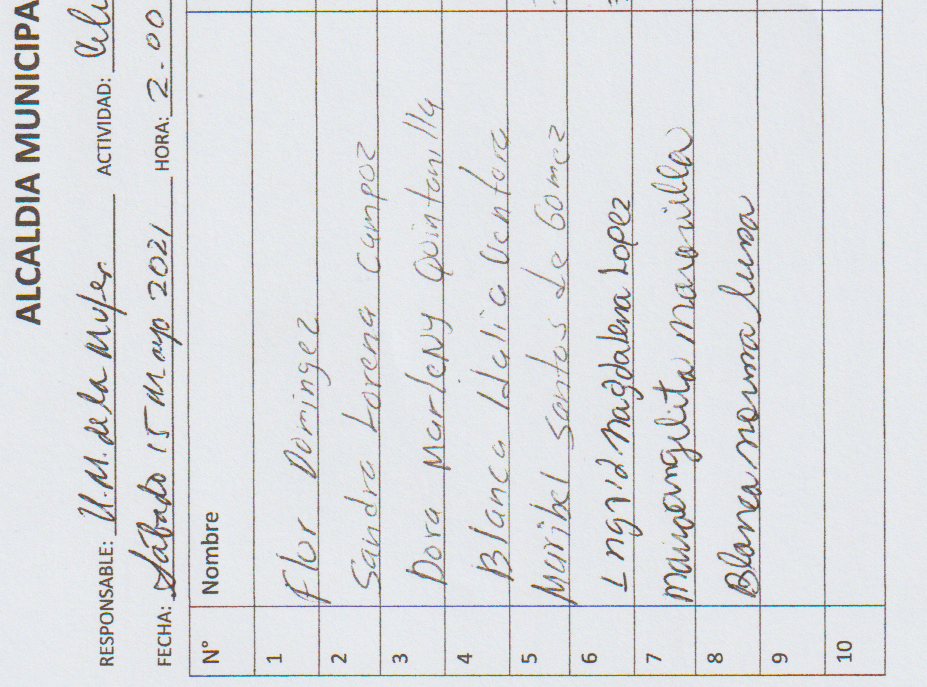 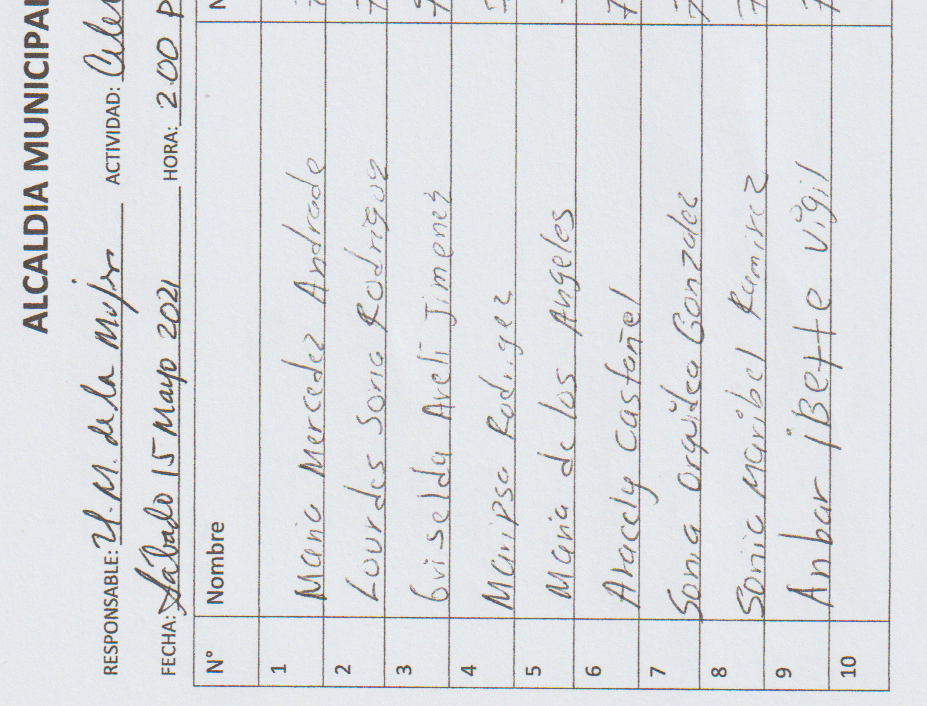 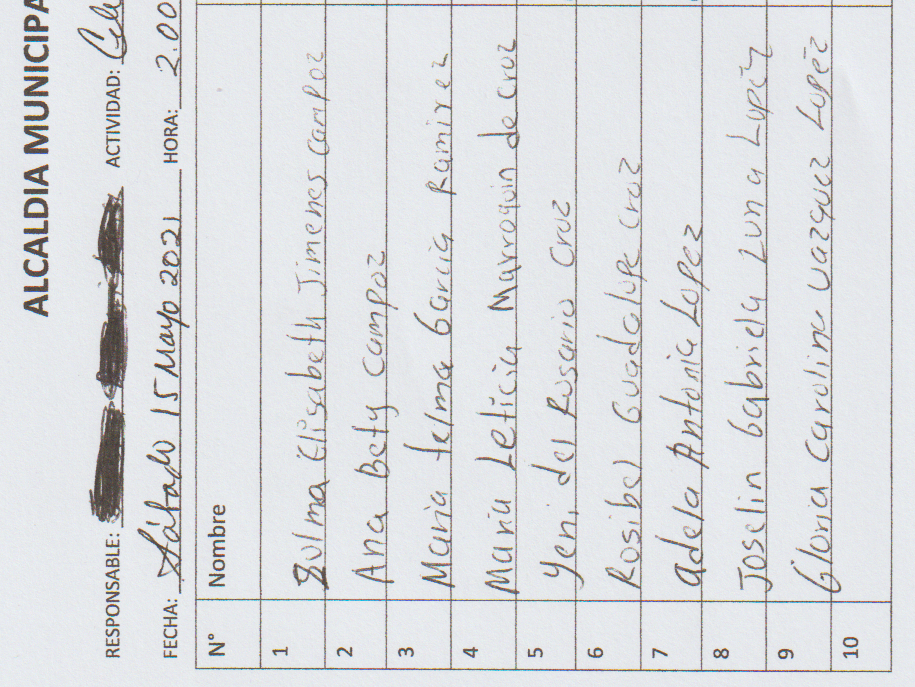 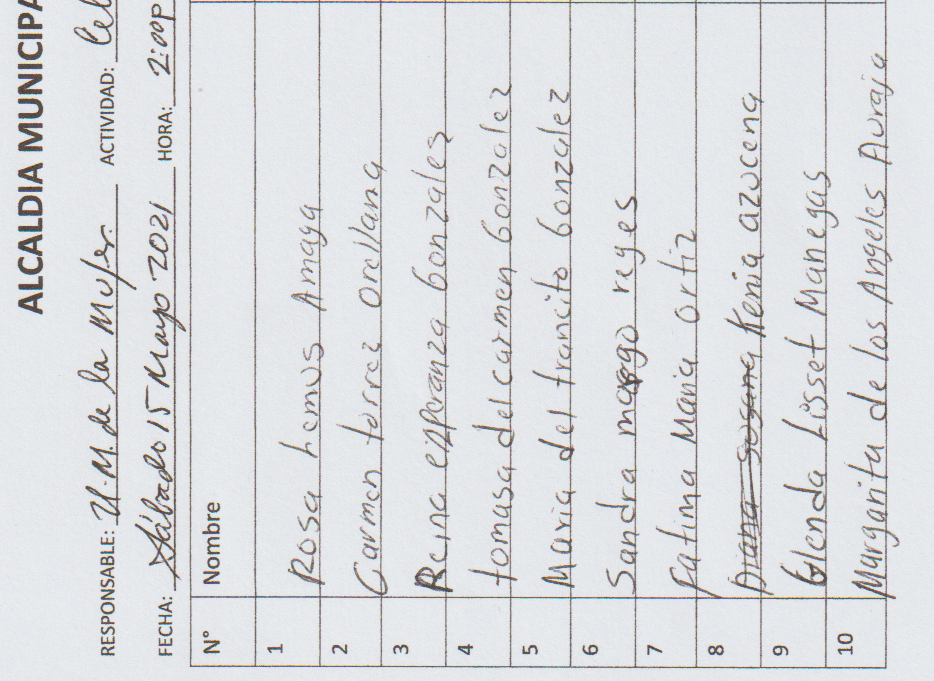 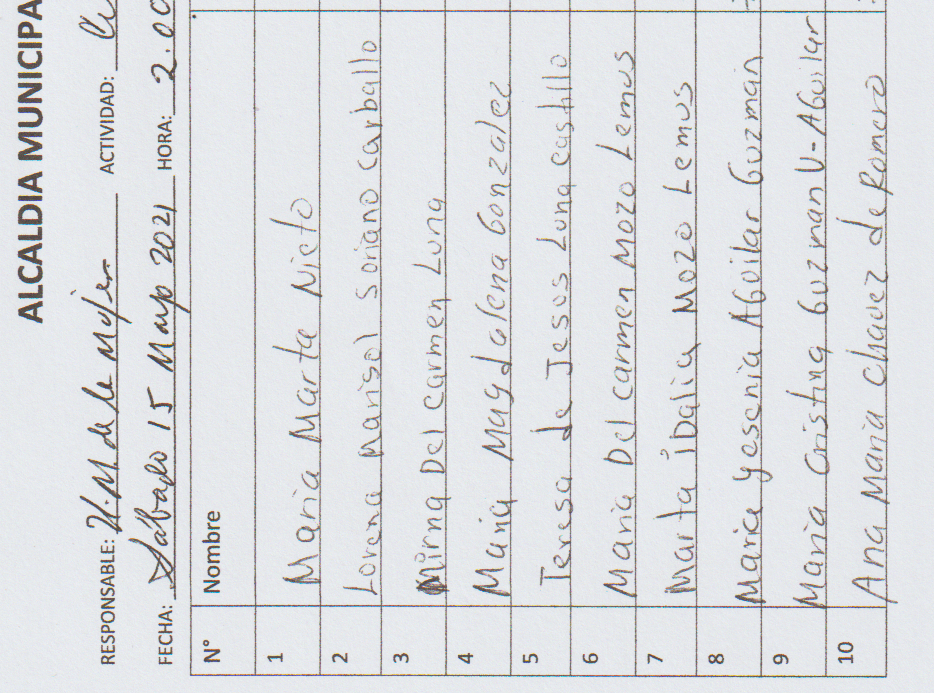 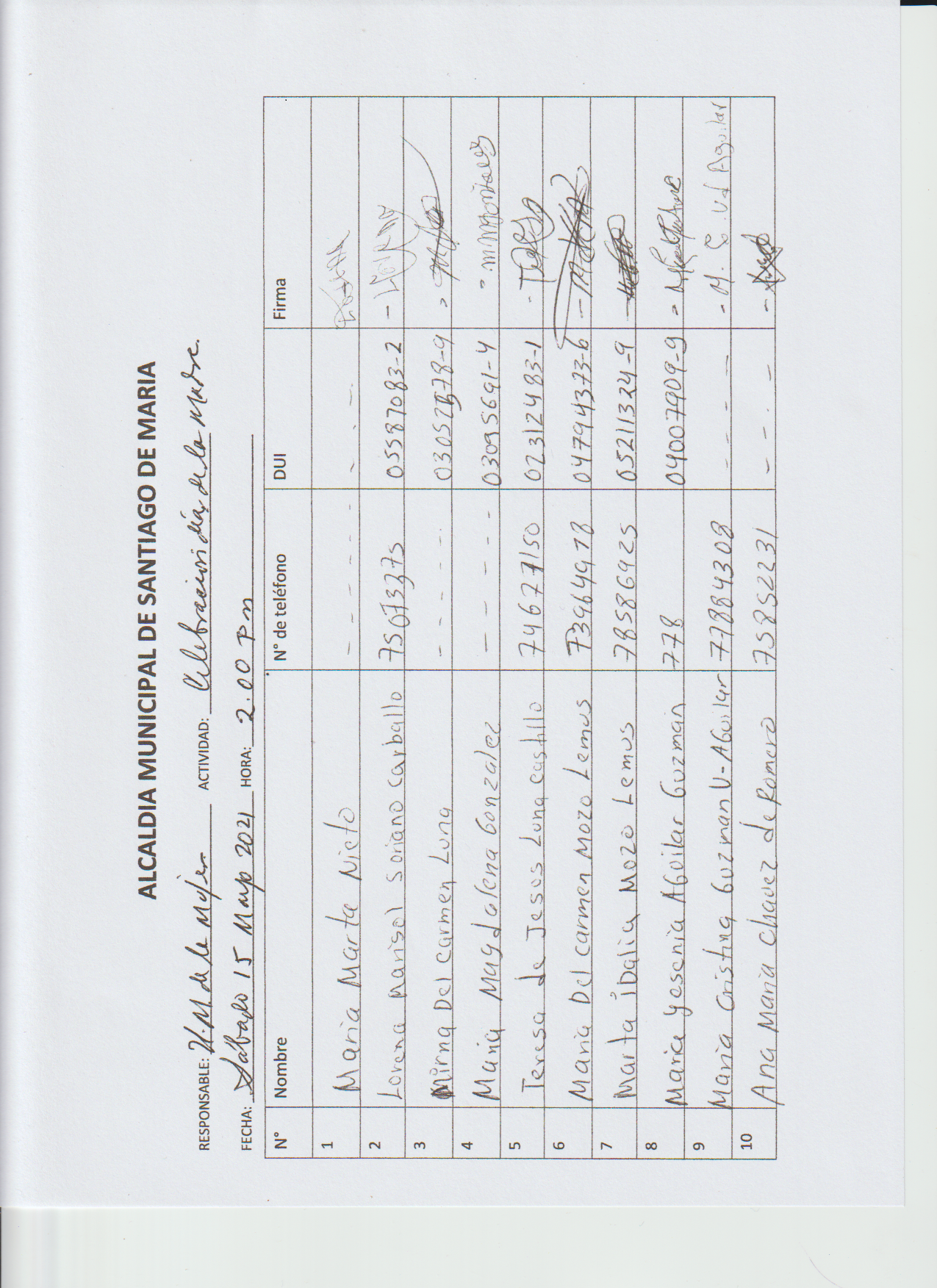 ACTOS PUBLICOS2021“CELEBRACION DEL DIA DE LAS MADRES”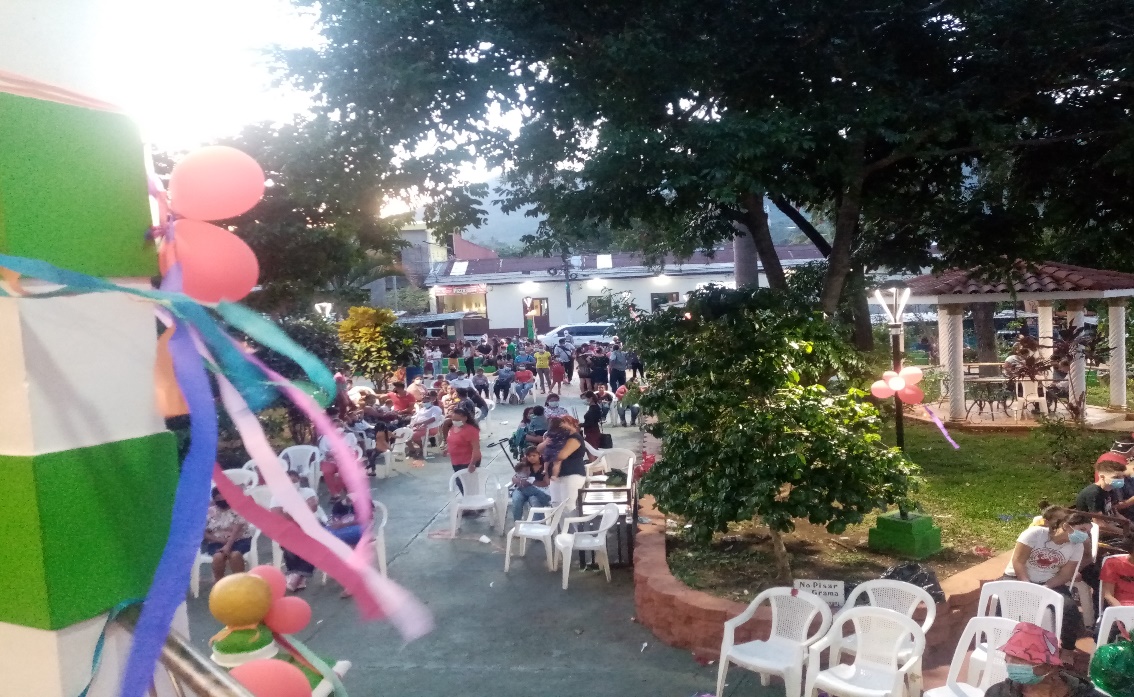 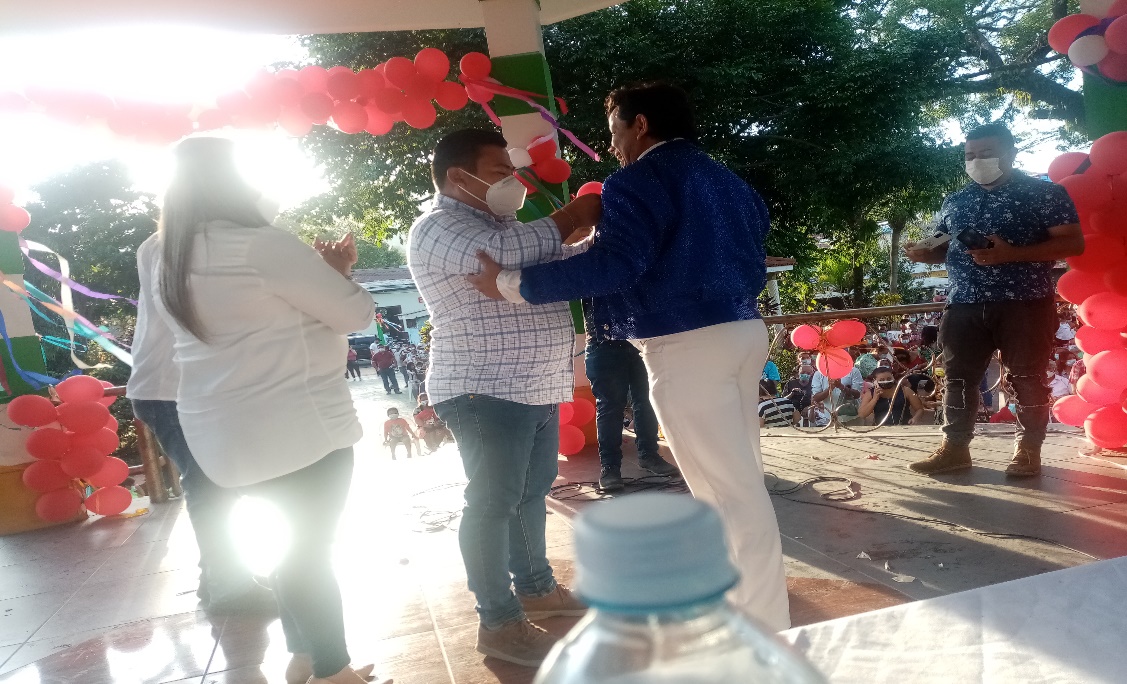 